发展与知识产权委员会(CDIP)第十二届会议2013年11月18日至21日，日内瓦议　程经委员会通过会议开幕通过议程见本文件。通过CDIP第十一届会议报告草案见文件CDIP/11/9 Prov.。监测、评估、讨论和报告所有发展议程建议的落实情况进展报告见文件CDIP/12/2。关于使用适用技术科技信息作为应对已查明发展挑战的能力建设项目(建议19、30和31)审评报告见文件CDIP/12/3。加强WIPO基于成果的管理(RMB)框架为监测和评价发展活动提供支持项目的审评报告见文件CDIP/12/4。审议落实已通过的各项建议的工作计划根据协调机制的要求对发展议程各项建议的落实情况进行独立审查见文件CDIP/11/8。WIPO大会关于CDIP相关事项的决定见文件CDIP/12/5和文件CDIP/6/12 Rev.。知识产权与发展国际会议无文件。知识产权和外观设计管理促进发展中国家和最不发达国家(LDC)企业发展试点项目见文件CDIP/12/6。WIPO技术援助实施手册见文件CDIP/12/7。其他联合国机构对千年发展目标(MDG)的衡量以及WIPO对千年发展目标的贡献见文件CDIP/12/8。关于在利用版权促进对信息和创意内容的获取方面WIPO各项可能新活动的实施建议见文件CDIP/12/9。对WIPO合作促进发展领域技术援助的外部审查见文件CDIP/8/INF/1。管理层对WIPO合作促进发展领域技术援助的外部审查(文件CDIP/8/INF/1)的答复见文件CDIP/9/14。WIPO合作促进发展领域技术援助外部审查问题特设工作组的报告见文件CDIP/9/15。发展议程集团和非洲集团有关WIPO合作促进发展领域技术援助的联合提案见文件CDIP/9/16。《对WIPO合作促发展领域技术援助的外部审查报告》中若干建议的落实情况见文件CDIP/11/4。专利与公有领域研究(二)见文件CDIP/12/INF/2。关于加强和发展布基纳法索和若干非洲国家音像领域的范围界定研究见文件CDIP/12/INF/3。“知识产权与人才流失—测绘工作”研究见文件CDIP/12/INF/4。知识产权、知识工作者的国际流动和人才流失问题讲习班总结见文件CDIP/12/INF/5。泰国实用新型使用情况研究见文件CDIP/12/INF/6。未来工作主席总结会议闭幕［文件完］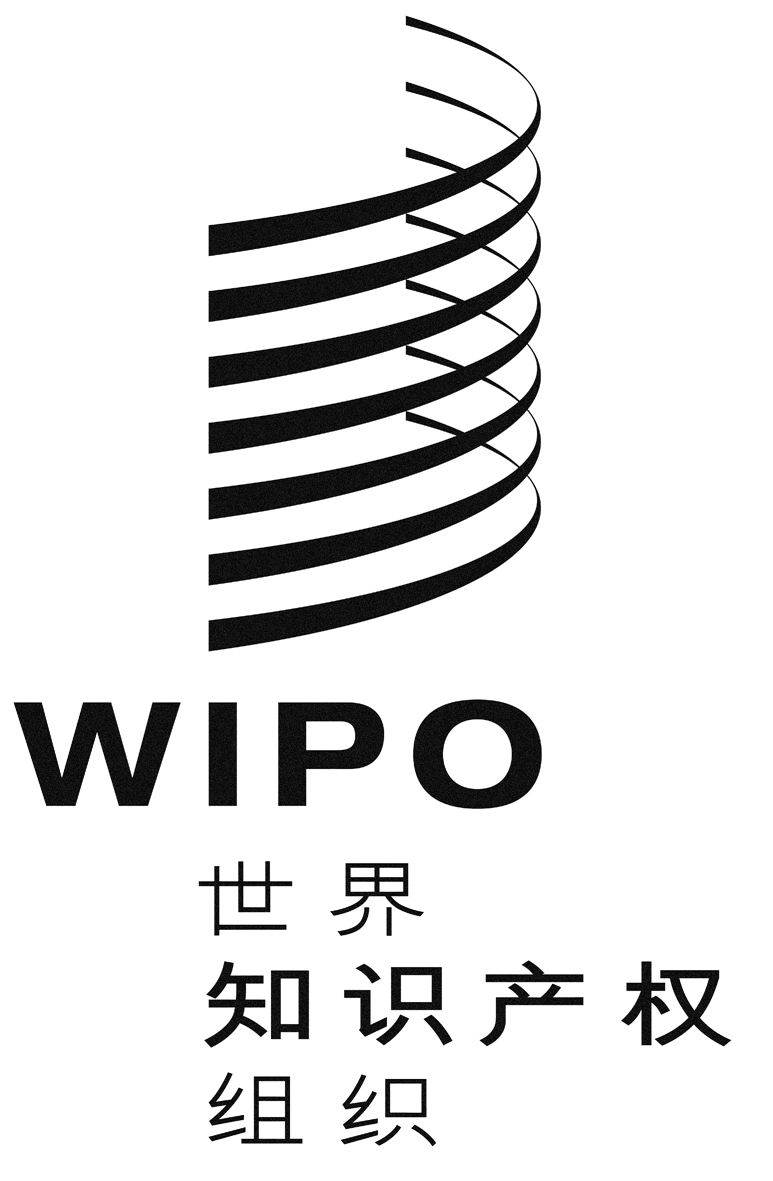 CCDIP/12/1CDIP/12/1CDIP/12/1原 文：英文原 文：英文原 文：英文日 期：2013年11月18日  日 期：2013年11月18日  日 期：2013年11月18日  